De aanvraag voor het verkrijgen van de subsidie voor herbruikbare luiers dient te gebeuren door  de vader, de moeder of de wettelijke voogd van het kind.  De aanvraag dient te gebeuren voor  de tweede verjaardag van het kind. Het kind  dient te zijn ingeschreven in het gemeentelijk bevolkings- of vreemdelingenregister. Opmerking: Dit document houdt geen goedkeuring in. Wanneer het dossier aan alle voorwaarden uit het subsidiereglement voldoet, wordt u op de hoogte gebracht van uitbetaling.Gegevens aanvragerNaam vader/moeder/wettelijke voogd : .…………………………………………………………………………………. 
Adres: 	straat en huisnummer: …………………………………………………………………………………………	
                  postcode: …………………………………….	gemeente: …………………………………………………..Tel: ……………………………………………………………….	GSM: …………………………………………………………..
E-mail: ………………………………………………………………………………………………………………………………….Geboortedatum: ……………………………………………..	geboorteplaats: ……………………………………………Rijksregisternummer: ……………………………………………………………………………………………………………..IBAN rekeningnummer:……………………………………………………………………………………………………………Gegevens kind Naam: …………………………………………………………………………………………………………………………………..Geboortedatum: ……………………………………………..	geboorteplaats: ……………………………………………Rijksregisternummer: ……………………………………………………………………………………………………………..Vereiste documenten      Kopie geboorteakte kind      Kopie identiteitsbewijs aanvrager      Kopie aankoopfacturen (met vermelding van kostprijs, aankoopdatum of bewijs van betaling) van de herbruikbare luiers (Meerdere facturen mogen in één keer worden ingediend). Uit te betalen subsidieDe eenmalige subsidie per kind bedraagt 50% van de aankoopsom (incl. BTW) met een maximum van 100,00 euro (incl. BTW).De uitbetaling van de subsidie gebeurt op het opgegeven zicht- of postrekening.Tip! 	- lees het volledige reglement op http://www.berlare.be/premies-subsidies_2.html voor 	
herbruikbare luiers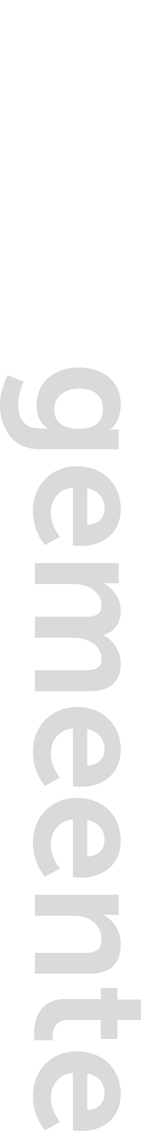 Meer info?Dienst vergunningenContactpersoon: Dorien De Waegeneer
 Dorp 22, 9290 Berlare  052 43 25 15 vergunningen@berlare.beHandtekening aanvrager: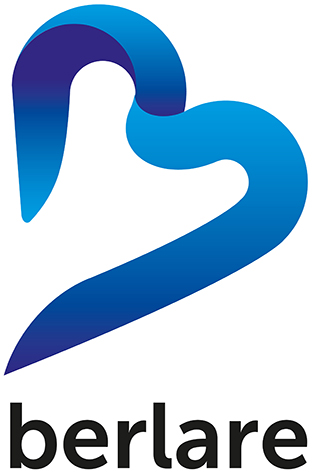 Aanvraagformulier subsidie herbruikbare luiersAanvraagformulier subsidie herbruikbare luiersgemeentebestuur Berlaregemeentebestuur BerlareAanvraagformulier subsidie herbruikbare luiersAanvraagformulier subsidie herbruikbare luiers